Załącznik nr 2 do SWZ TP-235/23/ZSZestawienie dźwigów.Wykaz czynności konserwacyjnych zgodnie z instrukcja eksploatacji dla dźwigów elektrycznych.Przedmiotem zamówienia jest utrzymanie w zdolności techniczno-eksploatacyjnej urządzeń dźwigowych poprzez wykonywanie bieżących przeglądów i konserwacji zgodnie z instrukcją konserwacji oraz przepisami rozporządzenia Ministra Przedsiębiorczości i Technologii z dnia 21.11.2018 r. w sprawie warunków technicznych dozoru technicznego w zakresie eksploatacji, napraw i modernizacji urządzeń transportu bliskiego (Dz. U. z 2018 r. poz. 2176). Obowiązki Wykonawcy: 1) Wykonawca zobowiązany jest do:Przestrzegania instrukcji eksploatacji urządzeń oraz przepisów dotyczących eksploatacji urządzeń zgodnie z ustawą o dozorze technicznym z dnia 21 grudnia 2000 r. , w szczególności rozporządzenia Ministra Przedsiębiorczości i Technologii z dnia 21.05.2019 r. w sprawie warunków technicznych dozoru technicznego w zakresie eksploatacji, napraw i modernizacji urządzeń transportu bliskiego ;Wykonywania przeglądów dźwigów w terminach określonych w ww. rozporządzeniu lub instrukcji eksploatacji dźwigów w zakresie zgodnym z instrukcją konserwacji lecz nie mniejszym niż: 1 raz w miesiąc; Sprawdzania stanu technicznego mechanizmów napędowych, układów hamulcowych, cięgien nośnych i ich zamocowań oraz drzwi kabinowych i szybowych, Sprawdzania działania urządzeń zabezpieczających i ograniczników ruchowych, sprawdzenie działania urządzeń sterujących, sygnalizacyjnych i oświetleniowych, przeprowadzenie nie rzadziej niż raz na 12 miesięcy;Przeglądu konstrukcji nośnej dźwigów, w szczególności połączeń rozłącznych i nierozłącznych, toru jezdnego oraz instalacji ochrony przeciwporażeniowej oraz uziemień roboczych i odgromowych; Prowadzenia dziennika konserwacji oraz dokumentacji dotyczącej przebiegu eksploatacji urządzeń (będącej podstawą do określenia stopnia wykorzystania resursu urządzeń) zgodnie z § 7 ust. 2. oraz §9 ust.1 pkt. 5) rozporządzenia Ministra Przedsiębiorczości i Technologii z dnia 21.05.2019 r. w sprawie warunków technicznych dozoru technicznego w zakresie eksploatacji, napraw i modernizacji urządzeń transportu bliskiego;Przestrzegania zapisów ww. rozporządzenia Ministra Przedsiębiorczości i Technologii z dnia 21.05.2019 r. w zakresie wykonywania obowiązków związanych z konserwacją urządzeń; Dokonywanie okresowych, wynikających z instrukcji obsługi i zaleceń producenta, przeglądów: wciągarki, zamocowań: przekładni, luzownika, koła linowego, lin; prowadzenia drzwi kabinowych i szybowych, prowadnic kabiny i przeciwwagi;  Konserwacji w tym  smarowania wymienionych podzespołów w stopniu zapewniającym optymalne funkcjonowania urządzeń;Sprawdzenia i regulacji drzwi szybowych i kabinowych oraz parametrów jezdnych, w szczególności prawidłowości zatrzymywania się dźwigu w strefie przystanków; kontroli wizualnej i funkcjonalnej prawidłowości działania: przekaźników, panelu sterowania w kabinie, kaset dyspozycji  a także wyświetlaczy i sprzętu oświetleniowego;Sprawdzania elementów dźwigu pod kątem prawidłowości ich funkcjonowania podczas eksploatacji urządzenia; Oczyszczania powyższych podzespołów z zabrudzeń, powstałych w wyniku normalnej eksploatacji, w zakresie umożliwiającym ich funkcjonowanie; Materiały pomocnicze do wykonania konserwacji spisanej wyżej dostarcza Wykonawca.Do zakresu czynności konserwacyjnych należą również:a. przygotowanie dźwigu, wykonanie pomiarów elektrycznych oraz udział w okresowych podstawowych badaniach dźwigu jeden raz w roku, dokonywanych przez Urząd Dozoru Technicznego;b. przyjazd na zgłoszenie awarii dźwigu - do 4 godz. od zgłoszenia z zastrzeżeniem, ze w przypadku uwięzienia pasażerów przyjazd pogotowia dźwigowego musi nastąpić w ciągu 30 min od zgłoszenia;c. usuwanie awarii poprzez naprawę i regulację urządzenia;d. wykonanie  specjalistycznych pomiarów rezystancji izolacji i skuteczności ochrony przeciwporażeniowej - w terminach wynikających z przepisów;e. przeprowadzanie czynności konserwacyjnych zgodnych z Instrukcją DTR;f. gotowość Pogotowia Dźwigowego w przypadku uwięzienia osób w kabinie.Opis dźwigówOpis dźwigówOpis dźwigówOpis dźwigówOpis dźwigówOpis dźwigówOpis dźwigówOpis dźwigówOpis dźwigówLp.ProducentNr fabrycznyRok produkcjiForma dozoruLiczba przystankówudźwigTyp dźwigu1.OronaXPL05145WT2023pełny61000 kgelektryczny/linowy2.OronaXPL05146WT2023pełny61000 kgelektryczny/linowyLp.Opis dźwiguElementPrace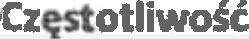 1Elektryczny z napędemlinowym - liny w otulinie poliuretanowejkonserwacja hamulca dźwigusystem hamulcowymiesięcznie tub przy każdej wizycie1Elektryczny z napędemlinowym - liny w otulinie poliuretanowejkonserwacja hamulca dźwigupróba hamulcapółroczny1Elektryczny z napędemlinowym - liny w otulinie poliuretanowejchwytacz z ogranicznikiem prędkościsystem chwytaczyroczny1Elektryczny z napędemlinowym - liny w otulinie poliuretanowejchwytacz z ogranicznikiem prędkościpr6ba chwytaczaroczny1Elektryczny z napędemlinowym - liny w otulinie poliuretanowejogranicznikkonserwacja zapobiegawcza ogranicznika L-250Półroczny1Elektryczny z napędemlinowym - liny w otulinie poliuretanowejogranicznikkonserwacja zapobiegawcza ogranicznika L-80Półroczny1Elektryczny z napędemlinowym - liny w otulinie poliuretanowejogranicznikkonserwacja zapobiegawcza ogranicznika PFBPółroczny1Elektryczny z napędemlinowym - liny w otulinie poliuretanowejzamki bezpieczeństwa (drzwi automatyczne)konserwacja zapobiegawcza zamka bezpieczeństwamiesięcznie lub przy każdej wizycie1Elektryczny z napędemlinowym - liny w otulinie poliuretanowejkontrola zapobiegawcza amortyzatorakonserwacja zapobiegawcza amortyzatoraroczny1Elektryczny z napędemlinowym - liny w otulinie poliuretanowejamortyzator hydraulicznykonserwacja zapobiegawcza amortyzatora ACLAroczny1Elektryczny z napędemlinowym - liny w otulinie poliuretanowejliny nośnesprawdzenie elementów zawieszenia i mocowań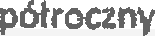 1Elektryczny z napędemlinowym - liny w otulinie poliuretanowejliny nośnesprawdzenie stanu lin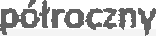 1Elektryczny z napędemlinowym - liny w otulinie poliuretanowejliny nośnesprawdzenie naprężenia lin i regulacjaPółroczny1Elektryczny z napędemlinowym - liny w otulinie poliuretanowejliny nośnesprawdzenie rozciągnięcia linpółroczny1Elektryczny z napędemlinowym - liny w otulinie poliuretanowejliny nośnesprawdzenie i ocena poślizgu lin na kole linowymroczny1Elektryczny z napędemlinowym - liny w otulinie poliuretanowejliny nośnesprawdzenie tarcia lin na kole linowym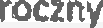 1Elektryczny z napędemlinowym - liny w otulinie poliuretanowejliny nośnewymiana wszystkich linco 1 000 000 cyklów1Elektryczny z napędemlinowym - liny w otulinie poliuretanowejkonserwacja zapobiegawcza systemu UCMpróby zgodnie z dokumentacjąroczny1Elektryczny z napędemlinowym - liny w otulinie poliuretanowejpróba mechaniczna zabezpieczająca przedniekontrolowanym ruchem kabinypróby zgodnie z dokumentacjąrocznyPróba sprawdzenia elektronicznegoNadzorowania stanu szczęk hamulcowychPróby zgodnie z dokumentacją rocznyPróba nadzorowania uszkodzonych Obwodów styków drzwi Próby zgodnie z dokumentacjąroczny